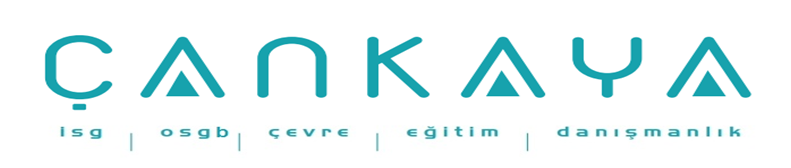 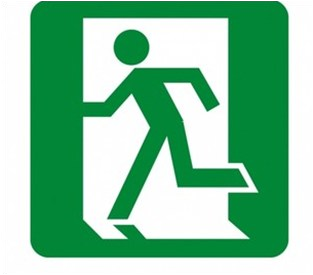 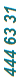 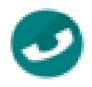 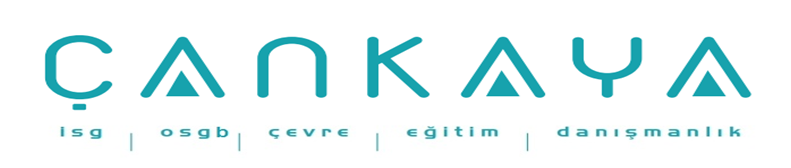 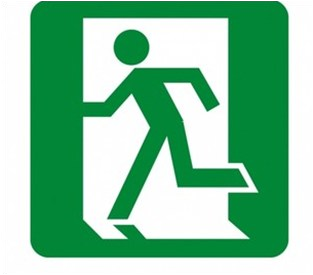 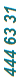 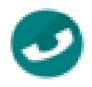 ACİL ÇIKIŞ KAPISI GÜVENLİK TALİMATIBu kapı acil çıkış kapısıdır. Kapıyı gereksiz amaçlarla meşgul etmeyiniz.Kapı önüne veya arkasına malzeme bırakmayınız.Kapıyı kilitlemeyiniz.Kapının sıkışması veya bozulması durumlarında derhal en yakın yetkiliye bilgi veriniz.Acil durumlarda tahliyeyi sakin ancak hızlı adım- larla gerçekleştiriniz.Diğer çalışanların tahliyesine engel olmayınız.Acil durumlarda yetkili tebliğleri doğrultusunda hareket ediniz.Güvenlik Talimatını Tebliğ Eden Uzmanwww.cankayasaglik.com.tr